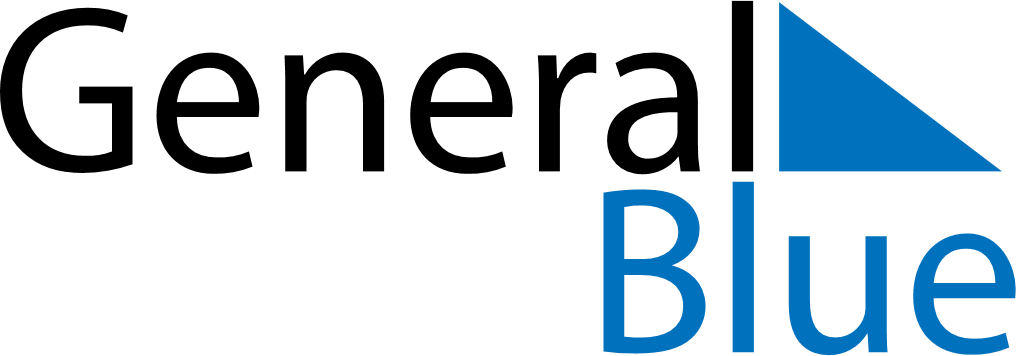 February 2024February 2024February 2024February 2024February 2024February 2024Enhtal, Selenge, MongoliaEnhtal, Selenge, MongoliaEnhtal, Selenge, MongoliaEnhtal, Selenge, MongoliaEnhtal, Selenge, MongoliaEnhtal, Selenge, MongoliaSunday Monday Tuesday Wednesday Thursday Friday Saturday 1 2 3 Sunrise: 8:31 AM Sunset: 5:52 PM Daylight: 9 hours and 21 minutes. Sunrise: 8:29 AM Sunset: 5:54 PM Daylight: 9 hours and 24 minutes. Sunrise: 8:28 AM Sunset: 5:56 PM Daylight: 9 hours and 27 minutes. 4 5 6 7 8 9 10 Sunrise: 8:26 AM Sunset: 5:57 PM Daylight: 9 hours and 31 minutes. Sunrise: 8:25 AM Sunset: 5:59 PM Daylight: 9 hours and 34 minutes. Sunrise: 8:23 AM Sunset: 6:01 PM Daylight: 9 hours and 37 minutes. Sunrise: 8:22 AM Sunset: 6:02 PM Daylight: 9 hours and 40 minutes. Sunrise: 8:20 AM Sunset: 6:04 PM Daylight: 9 hours and 43 minutes. Sunrise: 8:19 AM Sunset: 6:06 PM Daylight: 9 hours and 47 minutes. Sunrise: 8:17 AM Sunset: 6:07 PM Daylight: 9 hours and 50 minutes. 11 12 13 14 15 16 17 Sunrise: 8:15 AM Sunset: 6:09 PM Daylight: 9 hours and 53 minutes. Sunrise: 8:14 AM Sunset: 6:11 PM Daylight: 9 hours and 57 minutes. Sunrise: 8:12 AM Sunset: 6:12 PM Daylight: 10 hours and 0 minutes. Sunrise: 8:10 AM Sunset: 6:14 PM Daylight: 10 hours and 3 minutes. Sunrise: 8:09 AM Sunset: 6:16 PM Daylight: 10 hours and 7 minutes. Sunrise: 8:07 AM Sunset: 6:17 PM Daylight: 10 hours and 10 minutes. Sunrise: 8:05 AM Sunset: 6:19 PM Daylight: 10 hours and 14 minutes. 18 19 20 21 22 23 24 Sunrise: 8:03 AM Sunset: 6:21 PM Daylight: 10 hours and 17 minutes. Sunrise: 8:01 AM Sunset: 6:22 PM Daylight: 10 hours and 21 minutes. Sunrise: 8:00 AM Sunset: 6:24 PM Daylight: 10 hours and 24 minutes. Sunrise: 7:58 AM Sunset: 6:26 PM Daylight: 10 hours and 28 minutes. Sunrise: 7:56 AM Sunset: 6:27 PM Daylight: 10 hours and 31 minutes. Sunrise: 7:54 AM Sunset: 6:29 PM Daylight: 10 hours and 35 minutes. Sunrise: 7:52 AM Sunset: 6:31 PM Daylight: 10 hours and 38 minutes. 25 26 27 28 29 Sunrise: 7:50 AM Sunset: 6:32 PM Daylight: 10 hours and 42 minutes. Sunrise: 7:48 AM Sunset: 6:34 PM Daylight: 10 hours and 45 minutes. Sunrise: 7:46 AM Sunset: 6:36 PM Daylight: 10 hours and 49 minutes. Sunrise: 7:44 AM Sunset: 6:37 PM Daylight: 10 hours and 53 minutes. Sunrise: 7:42 AM Sunset: 6:39 PM Daylight: 10 hours and 56 minutes. 